DSWD DROMIC Preparedness for Response Report #1on Typhoon “OMPONG” [I.N. MANGKHUT]as of 12 September 2018, 11PMSituation OverviewTYPHOON MANGKHUT HAS ENTERED THE PHILIPPINE AREA OF RESPONSIBILITY AND WAS NAMED "OMPONG".Typhoon OMPONG entered the Philippine Area of Responsibility (PAR) at 3:00 PM this afternoon. The typhoon continues to threaten Northern Luzon.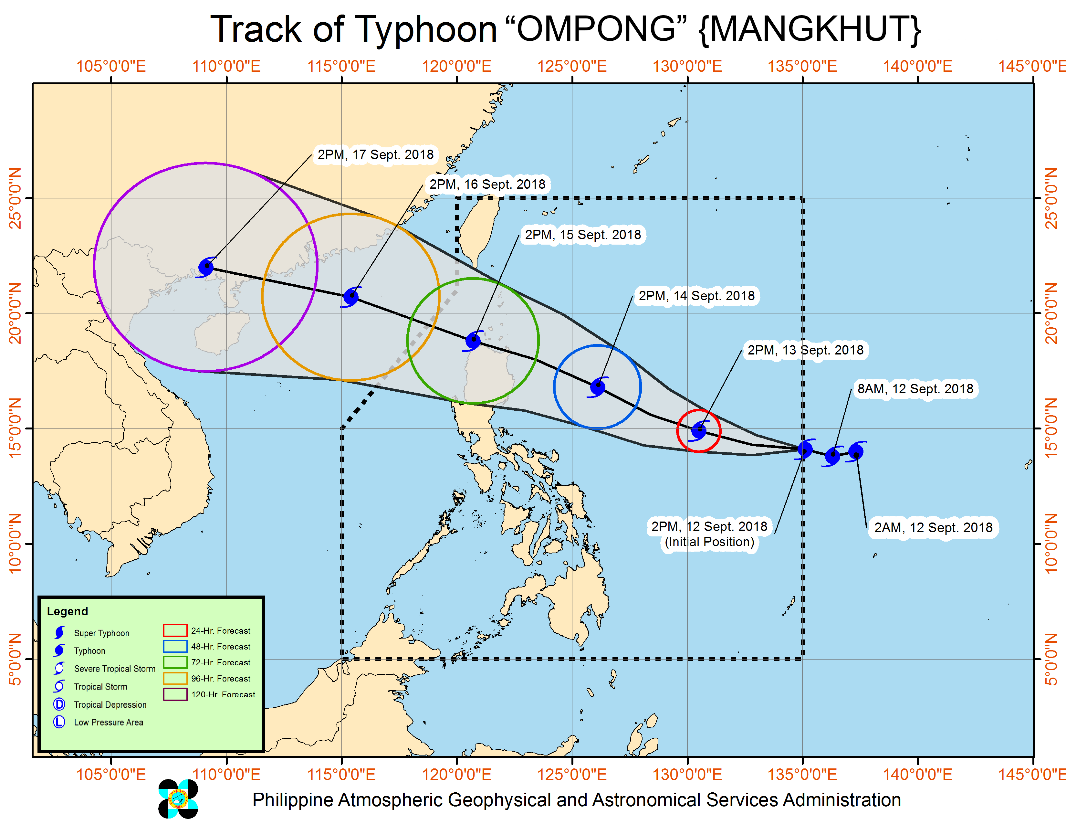 The province of Catanduanes will experience the peripheral effects of OMPONG within the next 36 hours, bringing occasional rains and gusty windsThe typhoon may reach a peak intensity of 220 / 270 kph (max/gust) tomorrow (September 13).TY OMPONG is expected to make landfall in the northern tip of Cagayan on Saturday (September 15).TCWS #1 may be raised in provinces of Cagayan, Isabela, Aurora, Camarines Norte and Camarines Sur tomorrow morning (September 13).Location of Eye/centerAt 4:00 PM today, the eye of Typhoon "OMPONG" was located based on all available data at 1,145 km East of Virac, Catanduanes (14.0 °N, 134.8 °E )MovementMoving West at 20 kphStrengthMaximum sustained winds of 205 kph near the center and gustiness of up to 255 kphSource: DOST-PAGASA Daily Weather ForecastStatus of Prepositioned Resources: Stockpile and Standby FundsThe DSWD Central Office (CO), Field Offices (FOs), and National Resource Operations Center (NROC) have stockpiles and standby funds amounting to ₱1,701,776,347.65 with breakdown as follows:Standby FundsA total of ₱872,003,147.00standby funds in the CO and FOs. Of the said amount,₱827,425,418.00is the available Quick Response Fund in the CO.StockpilesA total of 356,349 Family Food Packs (FFPs) amounting to ₱118,947,645.65 and available Food and Non-food Items (FNIs) amounting to ₱710,825,555.00.DSWD-FOs have prepositioned FFPs in strategic locations. Breakdown per location is as follows:Situational ReportsDSWD-DRMBFO CARFO IFO IIFO MIMAROPAFO VIIFO VIII***********The Disaster Response Operations Monitoring and Information Center (DROMIC) of the DSWD-DRMB continues to closely coordinate with the concerned DSWD-Field Offices for any significant disaster preparedness for response updates.JAN ERWIN ANDREW I. ONTANILLASReleasing OfficerFIELD OFFICESTANDBY FUNDSSTOCKPILESTOCKPILESTOCKPILESTOCKPILESTOCKPILETOTAL STANDBY FUNDS AND STOCKPILEFIELD OFFICESTANDBY FUNDSFamily Food PacksFamily Food PacksFoodNon-FoodSub-Total
(Food and NFIs)TOTAL STANDBY FUNDS AND STOCKPILEFIELD OFFICESTANDBY FUNDSQuantityTotal CostFoodNon-FoodSub-Total
(Food and NFIs)TOTAL STANDBY FUNDS AND STOCKPILETOTAL872,003,147.00356,349118,947,645.6588,325,431.33622,500,123.67710,825,555.001,701,776,347.65Central Office* 827,425,418.00- - - - -827,425,418.00NROC - 23,5328,471,520.004,342,538.00293,966,644.00298,309,182.00306,780,702.00NCR 3,620,973.5019,3515,144,882.50817,794.601,841,414.652,659,209.2511,425,065.25CAR 3,230,215.3511,4164,428,038.25957,375.6018,337,700.0219,295,075.6226,953,329.22I 2,579,081.406,5422,359,088.001,896,000.0012,586,636.4414,482,636.4419,420,805.84II 1,503,422.0431,80011,448,000.0054,126.45161,844.20215,970.6513,167,392.69III 3,424,610.0013,8985,221,830.40132,615.058,835,688.928,968,303.9717,614,744.37CALABARZON 3,716,000.003,1691,184,542.782,352,693.276,004,401.258,357,094.5213,257,637.30MIMAROPA 2,090,608.5432,57113,614,678.007,437,151.541,345,932.368,783,083.9024,488,370.44V 3,229,182.3232,30313,004,764.001,907,495.0455,172,434.0057,079,929.0473,313,875.36VI 3,000,000.0013,4914,843,269.0011,259,368.628,338,826.1919,598,194.8127,441,463.81VII 1,468,000.0081,36919,610,592.9027,276,283.3448,035,431.7075,311,715.0496,390,307.94VIII 2,398,080.0020,0987,042,066.0012,112,619.6246,600,107.0558,712,726.6768,152,872.67IX 2,176,505.8512,0324,331,520.003,907,890.006,964,083.2910,871,973.2917,379,999.14X 3,140,700.0020,2756,806,790.007,525,961.0088,310,929.3895,836,890.38105,784,380.38XI 3,000,000.0024,9328,172,709.60-12,884,329.7512,884,329.7524,057,039.35XII 3,000,350.003,5471,413,450.002,267,932.103,114,896.675,382,828.779,796,628.77CARAGA 3,000,000.006,0231,849,904.224,077,587.109,998,823.8014,076,410.9018,926,315.12REGIONLOCATIONNUMBER OF FFPSGRAND TOTAL356,349NROC23,532Chapel Road, Pasay City23,532NCR19,351DSWD-FO NCR, 389 San Rafael St., Legarda, Sampaloc, Manila742NCWP, Chapel Road, Pasay City2,400NROC Chapel Road (Reserve Stock)16,209CAR11,416DSWD Regional Warehouse, SN Oriental Cmpd., Palmaville, Puguis, La Trinidad11,416Prepositioned Relief Goods0Luna, ApayaoProvince of AbraI6,542Regional Warehouse, Brgy. Urayong, Bauang, La Union1,383Prepositioned Relief Goods5,159Alaminos Warehouse, Brgy. Tangcarang, Alaminos City, PangasinanBolinao Warehouse, Brgy. Concordia, Bolinao, Pangasinan200Manaog Warehouse, Tiong Street, Brgy. Poblacion, Manaoag, Pangasinan800Santa Barbara Warehouse, Brgy. Maningding, Sta Barbara, Pangasinan1,509Rosales Warehouse, Umingan-Rosales Rd., Rosales, PangasinanVigan Warehouse, A Reyes St. Brgy. 8 Vigan City, Ilocos Sur1,000San Nicholas, Cleveland Street, Barangay 2, San Nicolas, Ilocos Norte1,000Burgos Warehouse, Municipal Bldg., Perucho St., Brgy. Poblacion, Burgos, Ilocos Norte650II31,800DSWD Regional Warehouse, Regional Government Center, Carig, Tuguegarao City7,000Prepositioned Relief Goods24,800PSWDO CAGAYAN500Aparri, CagayanAlcala, CagayanBaggago, Cagayan300Buguey, Cagayan300Gattaran, Cagayan300Camalaniugan, CagayanGonzaga, Cagayan300Lallo, Cagayan300Sta Ana, CagayanSta. Teresita, Cagayan300Abulug, Cagayan300Allacapan, Cagayan300Ballesteros300Calayan, Cagayan600Claveria, Cagayan300Lasam, Cagayan300Pamplona, CagayanPiat, CagayanRizal, Cagayan300Sto Niño, CagayanSanchez Mira300Sta. Praxedes300Amulung, Cagayan300Enrile, Cagayan300Iguig, Cagayan300Peñablanca, Cagayan300Solana, CagayanTuao, Cagayan300Tuguegarao City, Cagayan300PSWDO ISABELA500Cabagan, Isabela300Cordon,IsabelaDelfin Albano300Divilacan,IsabelaMaconacon,Isabela600Palanan,Isabela600Santa Maria,Isabela300San Pablo, Isabela300Sto. Tomas, Isabela300Tumauini, Isabela300Aurora, Isabela300Benito Soliven,Isabela300Malig, Isabela300Naguilian, Isabela300Roxas,IsabelaSan Mariano, Isabela300Burgos, Isabela300Gamu,Isabela300Quezon, Isabela300Quirino, Isabela300Alicia, IsabelaCabatuan, Isabela300Luna, IsabelaReina Mercedes, Isabela300San Mateo,Isabela300Angadanan, Isabela300Cauayan City,Isabela300San Guillermo, Isabela300Cordon,Isabela300Dinapigue,Isabela600Echague, Isabela300Jones, Isabela300Ramon, Isabela300Santiago City,Isabela300San Agustin, Isabela300PSWDO QUIRINOAglipay, Quirino400Cabarroguis, QuirinoSaguday, Quirino400Diffun, Quirino400Maddela,Quirino400Nagtipunan, Quirino400PSWDO NUEVA VIZCAYA500Ambaguio, Nueva VizcayaAritao, Nueva Vizcaya400Bagabag, Nueva Vizcaya400Bambang, Nueva Vizcaya400Bayombong, Nueva Vizcaya400Diadi, Nueva Vizcaya400Solano, Nueva Vizcaya400Sta Fe, Nueva Vizcaya400Villaverde, Nueva Vizcaya400Kayapa, Nueva VizcayaAlfonso Castaneda, Nueva Vizcaya400Dupax del Norte, Nueva Vizcaya300Dupax del Sur, Nueva Vizcaya300Kasibu, Nueva Vizcaya300Quezon, Nueva Vizcaya300III13,898DSWD Regional Warehouse, JASA, Dolores, City of San Fernando, Pampanga5,441Prepositioned Relief Goods8,457Dingalan, Aurora1,000DPEO, Aurora Sitio Hiwalayan, brgy. Bacong, San Luis, Aurora3,000PLGU Aurora (Old hospital, Brgy 5)1,000Evacuation Center, brgy. Suklayin, Baler, Aurora1,000Municipality of Dilasag1,000Municipality of Casiguran1,000DPEO, BataanPulilan, BulacanPSWDO BulacanSan Jose, Plaridel, Bulacan244Evacuation Center, Moncada, TarlacDPEO, PSWDO Cmpd., Palanginan, Iba, Zambales213DPEO, Olongapo CityCALABARZON3,169DSWD Regional Warehouse, Brgy. Gregoria de Jesus,San Jose, G.M.A, Cavite3,169Prepositioned Relief Goods0PSWDO Lucena City, QuezonMunipal Office, Quezon, QuezonMSWDO Burdeous, QuezonMSWDO Alabat, QuezonMSWDO Jomalig, QuezonPDRRMO, Brgy. G. De Leon, Sta. Cruz, LagunaMIMAROPA32,571DSWD Regional Warehouse, 1680 F. Benitez cor. Malvar Sts., Malate, Metro Manila3,517Prepositioned Relief Goods29,054M. Roxas Drive, Salong, Calapan City (SWADT Oriental Mindoro)4,638JRB Building, San Jose, Occidental Mindoro (SWADT Occ. Mindoro)6,596Brgy. Bangbangalon, Boac, Marinduque (SWADT Marinduque)4,645052 Gen. Luna St., Liwayway, Odiongan, Romblon (SWADT Romblon)5,175Cor. Malvar and Sandoval Sts., Puerto Princesa City (SWADT Palawan)8,000V32,303DSWD Regional Warehouse, Brgy Bogtong, Legazpi City10,466Prepositioned Relief Goods21,837Guinobatan, Albay1,537Pioduran, Albay1,000LGU Baao, Camarines Sur1,000Lagonoy, Camarines Sur1,000Canaman, Camarines Sur500San Jose, Camarines Sur1,000Tinambac, Camarines Sur1,000Camaligan, Camarines Sur500Del Gallego, Camarines Sur1,000Balatan, Camarines Sur1,000Siruma, Camarines Sur1,500Sagnay, Camarines Sur1,000PLGU Camarines Norte2,000San Vicente, Camarines Norte1,000Pilar Sorsogon1,000PLGU Catanduanes2,800Virac, Catanduanes1,000San Miguel, Catanduanes1,000Gigmoto, Catanduanes1,000VI13,491Juantong Warehouse, Bodega 8, Juantong Bldg., Rizal St., Iloilo City13,283Prepositioned Relief Goods208LGU Malay, Aklan208SWAD AntiqueSWAD CapizSWAD Negros OccidentalVII81,369VDRC, P.C Suico St. Tingub, Mandaue City51,098Labangon, Cebu CIty9,662Bodega Polinitas, C.P.G. East Ave., Tagbilaran City, Bohol1,080DC Warehouse, Tabuk Tubig, Dumaguete City, Negros Oriental9,456SWAD Office, Siquijor89Prepositioned Relief Goods9,984Batuan, Bohol500Buenavista, Bohol1,478Carlos P. Garcia, BoholCandijay, Bohol1,000Duero, Bohol1,000Getafe, BoholLoboc, Bohol1,500SierraBullones, Bohol1,500Sevilla, Bohol1,500Trinidad, Bohol1,200Ubay, Bohol306Dumanjug, CebuMadridejos, CebuPilar, CebuPoro, CebuRonda, CebuSan Fracisco, CebuTabongon, CebuToledo, CebuBayawan, Negros OrientalCanlaon, Negros OrientalGuihulngan, Negros OrientalMabinay, Negros OrientalTanjay City, Negros, OrientalVallehermoso, Negros Oriental0VIII20,098DSWD Regional Warehouse, Brgy. 91, Abucay, Tacloban City11,398Allen, Northern Samar0PDRRMO (UEP Catarman)0Prepositioned Relief Goods8,700Dulag, Leyte500Hilongos, Leyte500San Isidro, Leyte500Jipapad, Eastern Samar1,000Almagro, Western Samar500Calbiga, Western Samar800Daram, Western Samar500Hinabangan, Western Samar800Matuguinao, Western Samar800Motiong, Western Samar500Sta. Margarita, Western Samar500San Sebastian, Western Samar800San Jose de Buan, Western Samar500Catbalogan, SamarCulaba, Biliran500IX12,032DSWD Regional Warehouse, Rojo Warehouse. No. 59, Santa Catalina, Zamboanga City9,388Prepositioned Relief Goods2,644SWADT, Ipil Heights, Ipil, Zamboanga Sibugay804SWADT, Liloy, Zamboanga Del Norte838SWADT-Dipolog, DSWDBldg. Dipolog City506SWADT-Pagadian, DSWD Bldg., Pagadian City496X20,275DSWD Regional Warehouse, Corrales Ext., Puntod, Cagayan de Oro City4,490RCP Warehouse, Dalipuga, Iligan City7,025Prepositioned Relief Goods8,760Tubod, Lanao Del Norte3,000Oroquieta, Misamis Occidental3,760Mambajao, Camiguin Province2,000XI24,932Purok 7, BPI Compound, Brgy Oshiro, Tugbok District, Davao City23,202Prepositioned Relief Goods1,730Provincial Coliseum, Brgy. Mati Digos City Davao Del SurProvincial Capitol, Brgy. Cabidianan, Nabunturan, Compostela Valley1,730PDRRMO Compound Brgy Dahican, Mati City Davao OrientalPSWDO, Provincial Capitol Cmpd., Tagum City, Davao Del Norte0XII3,547DSWD Regional Warehouse, Arellano St., Brgy. Zone III, Koronadal City, South Cotabato3,547CARAGA6,023DSWD Regional Warehouse, DPWH Tiniwisan, Butuan City, Agusan del Norte6,023DATESITUATIONS / ACTIONS UNDERTAKENSeptember 12, 2018The Disaster Response Operations Monitoring and Information Center (DROMIC) of the DSWD-DRMB is on 24/7 duty to continuously coordinate with the concerned DSWD-Field Offices for significant disaster preparedness for response updates.DATESITUATION / PREPAREDNESS ACTIONSSeptember 12, 2018Red Alert Field Office QUART Team 18 rendered duty at 7:30 AM of 12 September 2018 to 7:30 PM 12 September 2018.Coordinated with SWAD Team Members regarding the status of ongoing preparation for the expected arrival of typhoon “Mangkhut”Details are as follows:Abra ProvinceEvacuation centers are already prepared and staffs were already informed to be prepared for augmentation if needed. Weather is still fine.ApayaoWeather is still sunnyTotal stockpile available is 700FFPs of which 100FFPs were allocated per municipality.Relief goods released from DSWD-CAR warehouse were transported by OCD trucks at 10:30PM. BenguetAccording to CSWDO, the CDRRMC had their briefing yesterday - Sept.10, 2018 and are currently having their briefing today - Sept.11, 2018 with CSWDO staff.  Requested for prepositioning of goods.For Kabayan, requested for prepositioning of goods.For Bakun, currently, they only have 3 cartons of sardines and 3 cartons of noodles and requested for prepositioning of goods. MDRRMO assigned persons to be on duty at Brgy. Poblacion, Brgy.Gambang, and Municipal Hall. BuguiasLGU reminded the Public to prepare for the expected super typhoon. There is a MOA between LGU and Grocery owners that the former can pull out grocery items since there are no warehouse available within the area. In addition, two (2) evacuation centers are ready.         AtokNo evacuation yet as per call to Ms. Leana (PDO 1).ItogonReport of the MSWDO Ms. Grace Pocsol includes 40 Families were forced evacuated classified as “Outside EC”, where as, stated families went to their relatives temporarily. The Multi-purpose building, church, and school are ready to serve as evacuation centers.    Ifugao   For Banaue and Asipulo, no stockpile available yet. They will request from PLGU since there are still 500FFPs remaining allocation.For Lamut, more or less 30FFPs are available and that they will request from PLGU. Evacuation Centers are ready. LGU Ifugao will conduct preparation orientation tomorrow, Sept.12, 2018.Blue alert on MDRRMC and PDRRM.Ongoing hauling of FFPs from warehouse to MSWD offices.Relief goods released from DSWD-CAR warehouse were    transported by OCD Trucks early morning 9/12/18 as per conversation with Maam Brenda Consolacion.KalingaStockpile available is 100FFPs per Municipality except for Tinglayan.Identified Evacuation Centers are located at Tabuk and Pinukpuk and preparation is ongoing.Relief goods released from DSWD-CAR warehouse were transported by OCD trucks at 10:39PM.Mt. ProvinceHauled FFPs from warehouse to MSWD offices by the municipalities of Barlig, Bauko, Besao, Sadanga, Sagada, & Tadian and PDRRMO.Evacuation centers are being prepared.DATESITUATION / PREPAREDNESS ACTIONSSeptember 12, 2018Emergency Response Preparedness (ERP) Meeting of the DSWD Field Office I was conducted to plan and establish emergency response procedures for potential scenarios that might happen in the Region. This was presided by Dir. Marlene Febes D. Peralta, Assistant Regional Director for Operations, and was attended by representatives from different divisions/sections.Ms. Maricel S. Celeja, Disaster Response Management Division (DRMD) OIC-Chief, attended the ERP Meeting conducted by the Office of Civil Defense (OCD) Region 1, together with the National Disaster Risk Reduction Management Council (NDRRMC) through a video conference at the Regional Disaster Risk Reduction and Management Council Emergency Operations Center (RDRRMC-EOC), Ed Fabro Building, Pagdalagdan, City of San Fernando, La Union on 10 September 2018. All Core Group members presented their disaster preparedness measures and readiness capacities baseline information.The DRMD staff is closely monitoring the possible effect of the Typhoon “Mangkhut” that may enter the Philippine Area of Responsibility (PAR) on Wednesday. Likewise, the Quick Action Response Teams (QUARTs) of the DSWD Field Office I and the Provincial Operations Offices (POOs) are currently monitoring and preparing pre-disaster activities in close coordination with the OCD Region 1 and with the different Provincial/City/Municipal Disaster Risk Reduction Management Councils (P/C/MDRRMCs) for the adverse effect that might be brought by the weather disturbances. DATESITUATION / PREPAREDNESS ACTIONSSeptember 12, 2018Four (4) staff of the Field Office re already bound for Batanes to augment the SWAD Team in the conduct of disaster preparedness activities and response in the event TY Mangkhut makes a land fall and affect the province.DRMD staff in the Field Office and all SWAD Teams were already mobilized to monitor weather conditions and preparedness of the LGUs particularly in the coastal towns which maybe greatly affected by TY Mangkhut.As per coordination with the SWAD Teams, weather conditions in the PROVINCES OF Batanes, Cagayan, Isabela, Nueva Vizcaya, and Quirino are generally sunny.The Field Office is continuously providing weather updates and monitoring of affected families thru SMS to our SWAD Teams and C/MATs for their appropriate action.DATESITUATION / PREPAREDNESS ACTIONSSeptember 12, 2018Activated Field Office Operation Center to monitor daily local weather condition and provide situational awareness.Alerted all P/C/M Quick Response Teams in 5 provinces of MiMaRoPa to regularly monitor the situations in their areas.All members of R/P/C/M QRTs are on-call status and standby duty ready for deployment if needed.Advised our P/MQRTs to coordinate with concerned LGUs to report any unusual eventualities in their respective areas and take appropriate actions.Information and Communication Technology Management Unit (ICTMU) is activated to ensure robust communication system.All members of Rapid Emergency Telecommunications Team are on on-call and standby status ready for deployment if needed.Ensured that the Rapid Emergency Telecommunications Equipment ( GX Terminal, BGAN Terminals and Satellite Phones) are in good condition and ready for deployment to areas that will experience potential emergencies.Ensured that there is an on-call truck available for delivery of goods and equipment to areas that will be affected.Standby logistical equipment and workforce through coordination with SWADT and concerned LGU’s on management of stranded passenger if there will be a reported strandees in ports and terminals.Ensured that Relief Goods both Food and Non Food Item (F/NFI) are also ready and available at any given time. Closed coordination with the Office of Civil Defense (OCD) and RDRRMC MIMAROPA for any warning signal updates for monitoring purposes and response mechanism for areas that will be affected.With on-going purchased and replenishment of stockpile and prepositioned FFPsDATESITUATION / PREPAREDNESS ACTIONSSeptember 13, 2018Various LDRRM Councils have already convened and planned necessary preparations and send massive information drives and campaigns to its constituents.Metro Cebu governments have issued memorandums directing all concerned departments to make preparations. City Engineering Office, Department of General Services, and other related departments are now continuously working to clear drainage lines.Meanwhile, local disaster management units and local government units (LGUs) in Cebu are also preparing for the Typhoon. Cebu PDRRMO said that they are closely monitoring landslide and flood-prone areas. They also have coordinated with the Department of Public Works and Highways (DPWH) and private quarry operators for the deployment of heavy equipment in case of landslides or uprooted trees. Bohol PDRRMO has convened yesterday for their PDRA, directing all efforts and resources in anticipation of the entry of the Typhoon.Department of Health in Central Visayas (DOH-7) is also now on code white alert. DOH said that they now have pre-positioned their logistics and supplies. All hospitals are also placed on the same alert level, wherein no employee is allowed to take a leave.Earlier today, RDRRMC PDRA meeting was also convened in preparation for Typhoon Mangkhut. DSWD FO7 provided the latest status of stockpile and prepositioned goods at the various warehouses and partner LGUs (as shown in this report). The Department is closely monitoring situation and actively coordinating with the rest of the Council Members.DSWD field staff from various provinces have been continuously alerted and provided with up to date information regarding the latest weather bulletins issued by PAGASA. They were already requested to monitor AOR, closely coordinate and provide info/updates for any incidents resulting from the current weather disturbance.Additionally, UCT Payouts scheduled on Friday and Saturday in various LGUs located in Cebu and Bohol were already cancelled.DSWD FO 7 Quick Response Team is currently on standby for any assistance and augmentation support needed from the field. DRMD is also on heightened alert.DATESITUATION / PREPAREDNESS ACTIONSSeptember 13, 2018SWAD Teams and DRMD-PDOs assigned at the province are alerted and advised to closely coordinate with P/C/MSWDOs and/or P/C/MDRRMOs and immediately report any eventualities on the ground.All Quick Response Team (QRT) members and Disaster Response Management Division (DRMD) are alerted in case there is a need for them to render 24/7 duty.Disaster Response Information Management Section (DRIMS) is closely monitoring the weather condition and in close coordination with SWADTs, QRTs and PDOs for any incident reports. Regional Resource Operation Section (RROS) are also alerted to ensure the readiness of dispatching the Food and Non-Food commodities whenever needed.